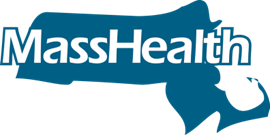 Meeting Purpose: Quarterly Drug Utilization Board Meeting Meeting opened at 6:00 p.m. by Christy Stine, MD, PhD. The meeting was conducted under Massachusetts Public Meeting Law requirements.Attendance: Mehmet Furkan Burbak, MD; Melissa Coyle, PharmD; Timothy Fensky, RPh; James Gagnon, RPh, PharmD; Colleen Labelle, MSN, RN-BC, CARN; Lori Lewicki, RPh; Greg Low, RPh, PhD; Sarah M McGee, MD; Karen Ryle, MS, RPh; Laura Spring, MD; Christy Stine, MD, PhD; Absent: Michael Thompson, MD Agenda Items:Welcome and Introductory Remarks MinutesAddressing Healthcare Disparities in PharmacyClinical Team UpdateRespiratory Agents, Inhaled Quality Assurance AnalysisMHDL UpdateDrug Utilization Review (DUR) Operational UpdateMassHealth UpdateOpen ForumAntidepressants Quality Assurance AnalysisMeeting adjourned at 8:00 p.m.Respectfully submitted by Mylissa PriceDate: _________________Drug Utilization Review Board Meeting MinutesDATE: December 14, 2022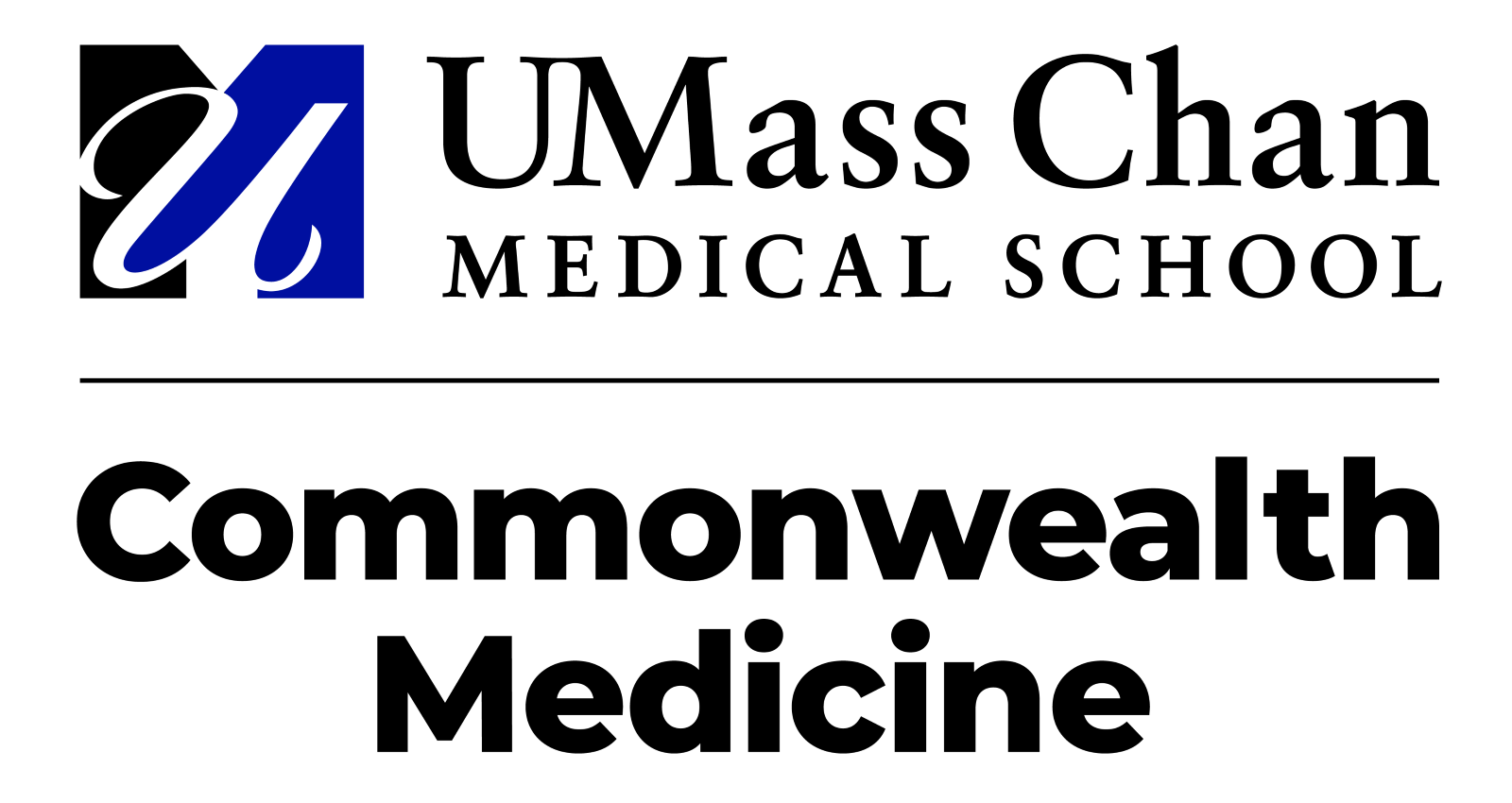 Agenda Item                                              DiscussionConclusions/Follow UpMinutesA motion to approve the minutes for September 2022 was made by Sarah M McGee, MD, and seconded by Timothy Fensky, RPh.Follow UpMinutes are approved.Agenda Item                                              DiscussionConclusions/Follow UpAddressing Healthcare Disparities in PharmacyAddressing Healthcare Disparities by Dr. Thomas Pomfret and Dr. Eliza AndersonThis MassHealth update provided strategies on how to reduce the impact of healthcare disparities on members who are part of the pharmacy program.Follow UpInformational/Advisory ActionDiscussion Explained and highlighted the importance of addressing health disparities to improve health equity.Described strategies in addressing diversity-related data and opportunities to improve reporting.Reviewed the current MassHealth DUR strategy and approach to address health disparities to improve health equity.Discussed potential operational and clinical opportunities to enhance program and pharmacy efforts in addressing health disparities.Importance of Addressing Health DisparitiesUnderstanding of health plan membership and needsMethod to target adherenceMethod to improve outcomesFinancial improvements for the planEthicsConcluding RecommendationsThere is currently a lot of work to be done to unravel systemic practices and reform equitable approaches to health care. There still needs to be engagement with strategic partners as well as the need to seek external review of policies and recommendations.When initiating health disparities, we need to take the time to identify priorities as well as specific areas in the organization or program.Map out a course and tackle one priority at a time. Then evaluate and report outcomes, and advocate for ongoing program enhancements.Remain focused on the patient and their social needs when developing programs and policies.QuestionsQuestion presented to the boardIf resources including manpower and budgets were not an issue, what would be your initial focus/target area to help address health disparities and improve health equity? Low stated that Mass General-Boston is doing the same with race and clinical calculators. He stated that the initial effort would involve accurately collecting data at the front end, but they are missing data. He stated one issue that they have is that some populations do not feel like sharing data so makes it difficult to target certain populations for quality improvement. Gagnon agreed with Low’s points of view. There are challenges for small practices to collect and aggregate the data. He suggested that a multidisciplinary team with experience in this area is helpful. Pomfret also stated there can be mistrust from members about how the data used and that disclaimers may be helpful. Timeliness of information for data that does or does not change is important. He also stated that MassHealth recognized the silo issue in the system and there is no process to go backward, only forwards. Lewicki stated that this issue has been happening at the pharmacy level. She has noticed this problem with processing claims. Stine inquired if it should be removed for it to be processed.Pomfret replied that depending on the state, it can cause an issue, since it is reported at the federal level and at the they are working on this issue. ConclusionThe board reviewed and accepted the presentation.Agenda Item                                              DiscussionConclusions/Follow UpClinical Team UpdateClinical Team Update by Dr. Mark TesellThis overview was a summary of the current projects and accomplishments of the clinical pharmacist team of the MassHealth Drug Utilization Review Program and the Office of Clinical Affairs. Follow UpInformational/Advisory ActionDiscussion Clinical Teams Activities Overview – July 1, 2021 to June 30, 2022Formulary ManagementNew drugs that were reviewed: 55Criteria that were updated: 31 (for new formulation, strength, and indication)Evidence Based Medicine Evaluations: 141Quality Assurance Analyses: 13Also were addressed were new indications and formulations etc. (e.g., criteria update)Associated DUR guideline updates: 200+ currently maintainedChanges to QA ProcessIncluded Managed Care Organization pharmacy and medical claims utilizationEvaluated short-term pipeline impactsTakeaways of Innovation StationKey BenefitsIdentified improvement strategiesAccountability structureTeam leadership opportunities Communication forumUnified Preferred Product List – Deployed on January 1, 2021Identification of Agents IncludedPreferred products that existedIdentified the cost saving opportunitiesIdentified the class unification to promote uniform careUnified Guideline Development~40 unified guidelinesStabilized and grandfatheredSupportMHPPM debriefing sessionsSolicit feedback on policiesMCO FAQ releasesFully Unified Pharmacy Benefit - April 2023RationaleUniform prescription drug management across the Massachusetts Medicaid populationReduced confusion and potential administrative complexities for physicians who have Medicaid patients with different PDLsSmoothed continuity of care transitions for members who change Medicaid  plansAligned Pharmacy Benefit InclusionsPA statusClinical criteriaMedical benefit design/drug coverageOver the counter coverageUPPL Unification Special ProjectsEBM ProcessGoal: Clinically appropriate management that  maximizes the lowest net cost products ; Reviewed stability and POS rulesMedical Benefit EvaluationGoal: aligned the Medical Benefit (MB) management across plansMarket IntelligencePipeline MonitoringOne to two years pre-approvalSnapshots and DUR board summary (as needed)CE program (annual)One year pre-approvalBudget Impact Forecasting (BIF) projections (three times per year)Six months pre-approvalPreliminary Drug Review, New Drug Review, Negotiation supportThe pipeline has been monitoring more than 2,000 drugs in the pharmaceutical pipelineFiscal Impact of top driversMoving forward: quality assurance of estimatesContract Negotiation SupportSupporting OCA in Manufacturer NegotiationsValue-Based Contracting (VBC) SupportDrug Value Assessment TeamClinical InitiativesOpioid and Benzodiazepine ManagementFuture StrategiesDose reductionsPolypharmacy initiatives (gabapentin, stimulants)First-fill programOpioid Dose ReductionAccumulated 180 MME dose limit – April 1, 2023Opioid first-fill initiative – June 2023PBHMICall Center Review: High Risk Member High Risk Case Workup Discussion at TCM, intervention plannedOutreach to prescriber through peer-to-peer processOutcomes MonitoringCare Coordination Referrals to Primary Care ACO and MBHPOthers and Moving ForwardPatient Care Clinical InitiativesCompounding (high-cost ingredient management)PBHMI laboratory monitoringSpecial Populations/PA recertification programAdult Stimulant Use PA programDigital Therapeutics SupportDurable medical equipment ExpansionsHealthcare Disparities WorkgroupEducationStaff DevelopmentRollout Guideline TrainingsClinical ForumContinuing education programsManaged Care Pharmacy Resident DUR RotationContributed to client project workClinical ReviewParticipated in TCM workgroup (case presentations, provider outreach, quality improvement project)Opioid workgroup PBHMI workgroupSpecial Populations supportMedication reviews, consultsNursing continuing education (Nebulizer Treatments and Inhalers, COVID-19: Updates & Clinical Pearls)Patient home visitsPipeline tracking and budget impact forecastingMonitoring programsDrug value assessment teamStudent preceptingLongitudinal research projectsResident Research (AMCP Annual)Anderson et al. Analysis of Health Care Utilization and Costs Among Patients with Asthma Initiating DupilumabHoang et al. Changes in Health Care Resource Utilization Following Initiation of Ustekinumab in members with Inflammatory Bowel Disease.Resident Research (ADURS)Anderson/Hoang et al. Characterization of Stimulant Utilization in a State Medicaid ProgramStudent APPEAffiliated with eight Schools of PharmacyStudents contributed to new drug reviews, clinical review case discussions, and pipeline updatesNew in FY22: student rotation in Managed Care and Health Policy (Northeastern University)DisseminationPublicationsAmerican Journal of Managed CarePA recertification program Public PresentationsResident Posters (AMCP, ADURS)AMCPA Practical Framework in Managing Value-Based ContractsA State’s Collaborative Response to Address Health Disparities and Treatment Access During the COVID-19 PandemicFellow Poster: Diagnosed Prevalence of Mild Cognitive Impairment and Alzheimer Disease EMPAANot Yet Eliminated: The Current State of Hepatitis C Treatment and PolicyCommonwealth Medicine BlogsTopic overviews, several on MassHealth programsCell and Gene Therapy ReimbursementValue-Based Purchasing ArrangementsAccelerated Approval PathwayDigital TherapeuticsAntidepressant PipelineQuestionsTesell congratulated Pomfret on being the AMCP representative to the ASHP Crediting Commission based on the great work of the Managed Care Pharmacy DUR Program. Other members of the Board offered their congratulations.ConclusionThe board reviewed and accepted the presentation.Agenda Item                                              DiscussionConclusions/Follow UpRespiratory Agents, Inhaled Quality Assurance AnalysisRespiratory Agents, Inhaled Quality Assurance Analysis by Dr. Karen StevensThis was an evaluation of current medical literature and provided a brief overview of new guideline recommendations in this disease state. Follow UpInformational/Advisory ActionDiscussion Described inhaled respiratory agents’ classifications.Discussed latest treatment guidelines for asthma and chronic obstructive pulmonary disease (COPD).Evaluated current MassHealth utilization and PA summaries.Reviewed implications of recent ProAir market discontinuation.Presented recommendations based on Quality Assurance review.SummaryMassHealth requires PA for many of the high net-cost respiratory inhalers and nebulizers.Stability on medications (which do not have preferred formulation) will be accepted as a clinical rationale for approval.Exceptions: albuterol, fluticasone, and fluticasone/salmeterol inhalersA large number of claims for these agents was handled via POS rules.4,535 claims paid due to POS for six months1,655 PA requests for six monthsThe initial denial rate and absolute denial rates were very similar (48% and 42% respectively) The top 5 inhalers by total spend did not require PA. -  This accounted for 74% of overall spend.Recommendations from QA AnalysisAirDuo RespiClick (fluticasone/salmeterol) Lowered net cost for brand compared to authorized generic for past three quarters.Recommended to add to BOGLPart of UPPLUnder reviewBrovana (arformoterol) and Perforomist (formoterol inhalationLowered net cost for generic arformoterol and formoterol for past three quartersRecommended to remove agents from BOGLNot part of UPPLLong-acting antimuscarinics/long-acting beta agonists (LAMA/LABA) classLowered net cost for two agents: Anoro (umeclidinium/vilanterol) and Stiolto (tiotropium/olodaterol)Recommended to require Bevespi (glycopyrrolate/formoterol) and Duaklir (aclidinium/formoterol) to step through one of these agents  PipelinePT027 (albuterol/budesonide)Potential 1st in class, inhaled, fixed-dose combination rescue medication containing short-acting beta agonists (SABA) and budesonideRecommended by FDA Advisory Committee 16 to 1 for treatment of asthma in people ≥ 18-year-oldPDUFA 1st half 2023QuestionsLow inquired about the Global Initiative for Asthma (GINA) update and if the albuterol single one-day rescue inhaler approval.Stevens responded that the quantity limit has been removed. Low had a follow up question about the release dates.Stevens responded there is an inhaler that is on the market. She then stated there is no date available for the second inhaler.Low inquired about MDI inhaler and if HFA will be phased out due to environmental impacts. Stevens responded that she had noticed the difference but has not seen any further information on switching patients.ConclusionN/AAgenda Item                                              DiscussionConclusions/Follow UpMHDL UpdateMHDL Update by Dr. Christopher NelsonMHDL Overview included new additions, changes in Prior Authorization (PA) status, and related attachment updates to be implemented with a recent publication rollout.Follow UpInformational/Advisory ActionDiscussion There were seven additions to the MHDL Drug list effective as of December 12, 2022.Of the seven additions, all the additions will require PA.Changes in PA status14 cerebral stimulants and miscellaneous agents will require prior authorization within the newly established age limit.One cerebral stimulants and miscellaneous agents will require prior authorization within the newly established age limit.Three iron replacement agents will no longer require prior authorization.Three topical corticosteroids will no longer require prior authorization.One oral antibiotic agent will no longer require prior authorization.One oral antibiotic agent will require prior authorization.One hepatitis antiviral agent will no longer require prior authorization.Changes to the MassHealth Brand Name Preferred Over Generic Drug ListThree agents will be added to the MassHealth Brand Name Preferred Over Generic Drug List.Two agents will be removed from the MassHealth Brand Name Preferred Over Generic Drug List. Changes to the MassHealth 90-day InitiativeFour agents may be allowed or mandated to be dispensed in up to a 90-day supply.Changes to the Miscellaneous Documents on the MassHealth Drug ListThe MassHealth Pharmacy Program Public Health Emergency Response document has been updated to reflect recent changes.The MassHealth Quick Reference Guide has been updated to reflect recent changes to the MassHealth Drug List.The MassHealth Over-the-Counter Drug List has been updated to reflect recent changes to the MassHealth Drug List.Five drugs will be added to the MassHealth Supplemental Rebate/Preferred Drug List.Three drugs will be removed from the MassHealth Supplemental Rebate/Preferred Drug List.One initiative has been updated and added to the New Pharmacy Initiatives. The MassHealth ACPP/MCO Unified Pharmacy Product List has been updated to reflect recent changes to the MassHealth Drug List.The MassHealth Non-Drug Product List has been updated to reflect recent changes to the MassHealth Drug List.ConclusionThe board reviewed and accepted the presentation.Agenda Item                                              DiscussionConclusions/Follow UpDUR Operational UpdateDUR Operational Update by Dr. Arthur LamDUR Operational Overview included statistics associated with Prior Authorization (PA) review and PA response, and call center metrics.Follow UpInformational/Advisory ActionDiscussion MassHealth PA requests from 2019 to December 2022 (calendar year to date) showing with COVID leniencies initiated in March 2020 and then some removed in August 2020. MassHealth call center volume from 2019 to December 2022 (calendar year to date) showing with COVID leniencies initiated in March 2020 and then removed in August 2020. The monthly average for PAs from 2017 to 2022 (to date) was reviewed. The peak average was 10,547 per month in 2018 while currently, in 2022 (to date), the average per month was 8,960.The call abandonment rate was generally less than 2% (overall average is 1.3%).The average wait time for an answered call was generally under the 30-second range (overall average is 13 seconds).The average treatment time was consistently around four minutes.MassHealth Appeals: The current monthly average is four.Provider Outreach Volume: The current monthly average is 518 calls.Top Ten Medications Requested for Prior Authorization – October 1, 2021 to September 30, 2022. Prior Authorization Compliance Response Time – October 2021 to September 2022Total requests:107,415 requests77% of all PAs decisions within six hours.99.9% of all PAs decisions in less than 24 hours.Over 50% of all PAs decisions in less than three hoursPrior Authorization Compliance Response Time during call center hours – October 2021 to September 2022Total requests: 107,415 requests96% of all PAs decisions within six hours.99% of all PAs decisions in less than nine hours.ConclusionThe board reviewed and accepted the presentation.Agenda Item                                              DiscussionConclusions/Follow UpMassHealth UpdateMassHealth Update by Dr. Kimberly LenzMassHealth Update is a summary of recent developments in MassHealth in the context of pharmacy, managed care, or public health. Follow UpInformational/Advisory ActionDiscussion Legislative UpdatesContinue to work under public health emergency.Continue to work with the State disaster plan amendment.Continue to work with Gov. Elect Healey to brief her on the unit. It has been a smooth transition.Unified FormularyFull unification for April 2023Claims Processing Optional 90-day Supply Program12% claims are processed as 90-day claimsMandatory 90-day Supply ProgramScheduled to go live on for December 19, 2022Will put out a Pharmacy Fax detailing how to enter overrides (e.g., not safe to dispense 90 days, adherence packaging, etc.)  End of FY22Supplemental rebate contracts for 57 drugs 21 manufacturers Eight value-based contracts with manufacturersOver ~$350 million (annualized) savingsQuestions and commentsLenz wanted to thank the team for the hard work behind the scenes to get the work done. She wished everyone a happy holiday.ConclusionThe board reviewed and accepted the presentation.Agenda Item                                              DiscussionConclusions/Follow UpOpen ForumOpen ForumFollow UpInformational/Advisory ActionDiscussion This presentation was tabled until the next DUR Board meeting.ConclusionN/AAgenda Item                                              DiscussionConclusions/Follow UpAntidepressants Quality Assurance AnalysisAntidepressants Quality Assurance Analysis by Dr. Ashley ChiaraThis overview was an evaluation of current medical literature and had provided a brief overview of new guideline recommendations in this disease state.Follow UpInformational/Advisory ActionDiscussion This presentation was tabled until the next DUR Board meeting.ConclusionN/A